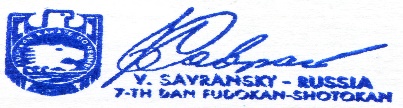 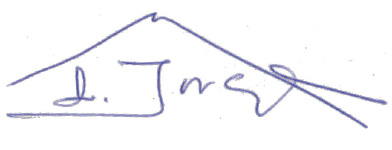 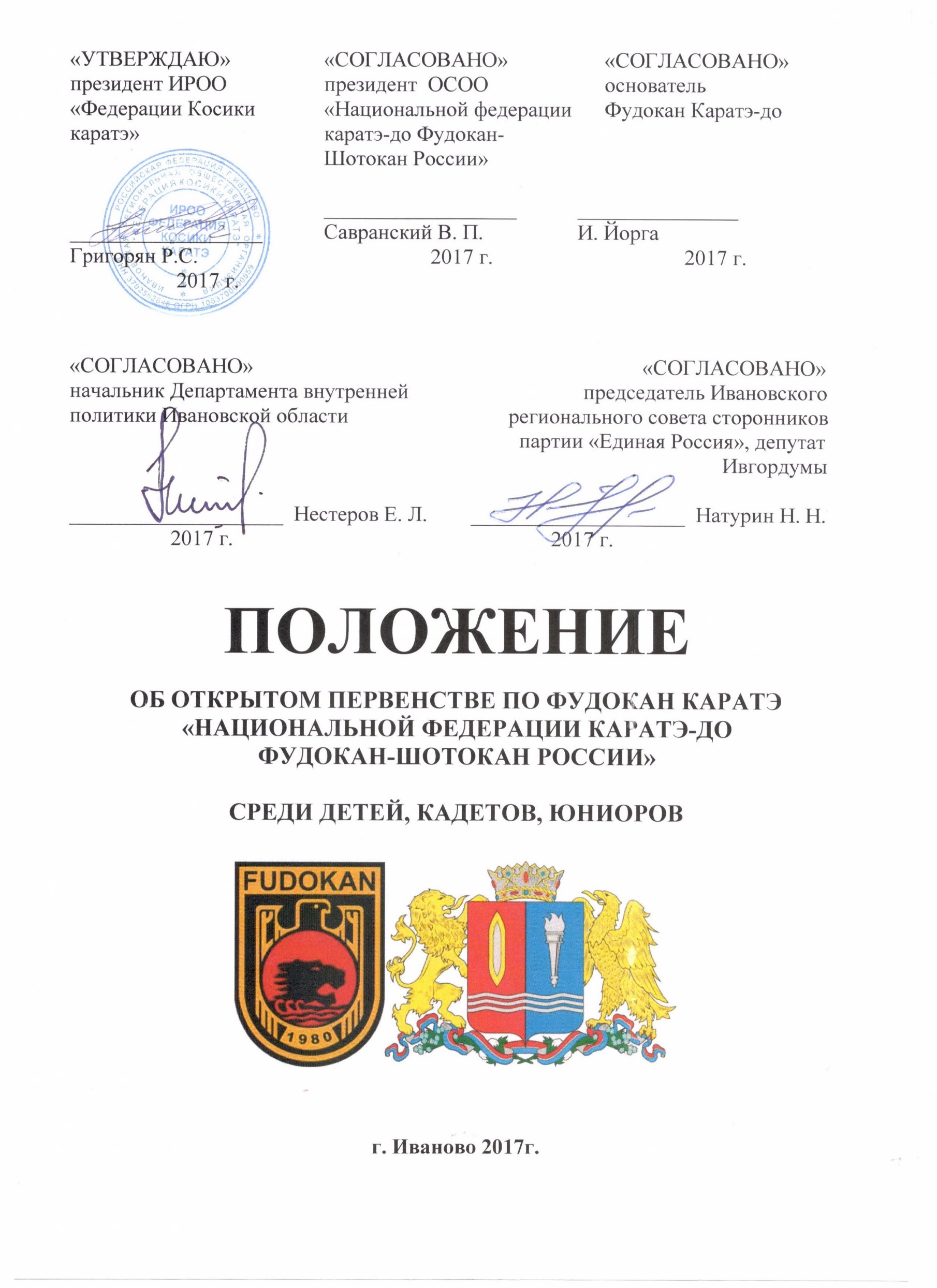 ПОЛОЖЕНИЕ  ОБ ОТКРЫТОМ ПЕРВЕНСТВЕ ПО ФУДОКАН КАРАТЭ  «НАЦИОНАЛЬНОЙ ФЕДЕРАЦИИ КАРАТЭ-ДО  ФУДОКАН-ШОТОКАН РОССИИ»  СРЕДИ ДЕТЕЙ, КАДЕТОВ, ЮНИОРОВ ЦЕЛИ И ЗАДАЧИ Совершенствования уровня физической и технической подготовки участников соревнований; Популяризация традиционного Фудокан каратэ-до в России; Выявления сильнейших спортсменов России по традиционному Фудокан каратэ; Формирование резерва сборной России по традиционному Фудокан каратэ для участия в Чемпионате Мира по Фудокан Каратэ-До 2017 года. ОБЕСПЕЧЕНИЕ БЕЗОПАСНОСТИ УЧАСТНИКОВ И ЗРИТЕЛЕЙ Соревнования проводятся на спортивных сооружениях, отвечающих требованиям соответствующих нормативных правовых актов, действующих на территории Российской Федерации и направленных на обеспечение общественного порядка и безопасности участников и зрителей, а также при условии наличия актов готовности физкультурного или спортивного сооружения к проведению мероприятия, утверждаемых в установленном порядке. В целях обеспечения безопасности зрителей и участников соревнования проводятся в соответствии с: постановлением Правительства Российской Федерации от 18.04.2014г. № 353 «Об утверждении Правил обеспечения безопасности при проведении официальных спортивных соревнований; инструкцией по обеспечению общественного порядка и общественной безопасности на объекте спорта при проведении официальных спортивных соревнований; рекомендациями по обеспечению безопасности и профилактики травматизма при занятиях физической культурой и спортом от 01.04.1993 № 44. 3. ОРГАНИЗАТОРЫ, СРОКИ И МЕСТО ПРОВЕДЕНИЯ 3.1. Организаторами Первенства являются:  Общероссийский союз общественных объединений «Национальная Федерация каратэдо Фудокан-Шотокан России»;  Региональная «Федерация Фудокан каратэ-до» Ивановской области;  Региональная спортивная общественная организация «Федерация смешанного боевого единоборства» Ивановской области;  Департамент молодежной политики и спорта Ивановской области.  Соревнования проводятся:  	1 - 2 апреля 2017 г. (начало соревнований в 10.00 ч.) Место проведения: 	ФОК «Факел». Адрес проведения: 	г. Иваново, ул.Куконковых д.102-б, 4. РУКОВОДСТВО ПРОВЕДЕНИЯ СОРЕВНОВАНИЙ. 4.1. Общее руководство подготовкой и проведением Первенства осуществляется Оргкомитетом Председатель Оргкомитета – Рудольф Григорян. Адрес оргкомитета: 	153003 , г. Иваново, Ивановская область, ул. Парижской  	коммуны, д. 7а главный зал «Академия Боевых Искусств «БудоСан» тел. +7-4932-920-222 администратор Ольга Разливина 8-910-983-2000 Рудольф Григорян 8-910-988-3000 Павел Горшков E-mail: fudokan37@ya.ru  Ответственность за подготовку места проведения Первенства, судейского семинара, прием и размещение участников Первенства, контроль за мерами безопасности возлагается на региональную «Федерацию Фудокан каратэ-до» Ивановской области. Проведение Первенства возлагается на судейскую коллегию, отобранную Судейским комитетом на судейском семинаре. СОСТАВ СУДЕЙСКОЙ КОЛЛЕГИИ ПРОГРАММА И ПРАВИЛА СОРЕВНОВАНИЙ. Соревнования проводятся по правилам WFF. Соревнования проводятся по системе с выбыванием после одного поражения.  ВО ВСЕХ РАЗДЕЛАХ – ТРЕТЬЕ МЕСТО – ОДНО. В ДИСЦИПЛИНАХ ФУКУ-ГО И КОМАНДНОЕ КУМИТЭ ТРЕТЬИХ МЕСТ – ДВА. Выступление в двух (и более) возрастных категориях, а также дублирование в командных разделах в разных возрастных категориях не разрешено! Количество участников от команд в индивидуальных разделах ограничено, НЕ БОЛЕЕ 8 ЧЕЛОВЕК в каждом разделе (виде) от региона; в командных разделах НЕ БОЛЕЕ ДВУХ КОМАНД в каждом разделе (виде) от региона, в командном кумитэ – НЕ БОЛЕЕ ОДНОЙ КОМАНДЫ от региона в каждой возрастной категории. Команда федерации – организатора имеет право на двойную квоту. 6.4.  ВОЗРАСТ  УЧАСТНИКОВ ОПРЕДЕЛЯЕТСЯ НА ДЕНЬ СОРЕВНОВАНИЯ 6.4.1 СОРЕВНОВАНИЯ ПО КАТА 6.4.1.1. Соревнования по индивидуальному ката среди детей проводятся по флажковой системе (гохаку). Ката па выбору участника. В полу-финале и финале – выполняются ката отличные друг от друга. Мальчики делятся на 2 подгруппы: До 7 лет группа «А» до 7 кю; группа «Б» 6 кю и выше 8-9 лет группа «А» до 5 кю; группа «Б» 4 кю и выше 10-11 лет группа «А» до 4 кю; группа «Б» 3 кю и выше 12-13 лет группа «А» до 4 кю; группа «Б» 3 кю и выше Для каждой группы регламентированы определенные ката: до 7 лет – Тайкёку 1, Хейан 1-3 8-9 лет – Тайкёку 1, Хейан 1-5 10-11 лет – Хейан 1-5, Бассай-Дай, Хейан-Ой-Куми 12-13 лет – Хейан 1-5, Бассай-Дай, Хейан-Ой-Куми, Канку-Дай, Джион, Энпи (в финале разрешено выполнение ката Фудокан) 6.4.1.2. В соревнованиях по командному ката исполнение БУНКАЯ обязательно у мальчиков для группы 12-13 лет. 6.4.2. СОРЕВНОВАНИЯ ПО КУМИТЭ 6.4.2.1. Кихон-Кумитэ Дети (6-7 и 8-9 лет): Ака и Широ выполняют одновременно 4 атакующих (вперед) и 4 защитных (назад) элемента в позиции Зенкутсу-Дачи. Исходное положение Йой-Дачи затем левый Зенкутсу-Дачи - Гедан-Бараи (вперед). 6.4.2.2. Кихон-Кумитэ Дети (10-11 и 12-13 лет): Ака и Широ выполняют одновременно 4 атакующих (вперед) и 4 защитных и контратакующих (назад) элемента в позиции Зенкутсу-Дачи. Исходное положение Йой-Дачи затем левый Зенкутсу-Дачи - Гедан-Бараи (вперед).  (ГО-НО-СЕН!). Атаки называет только судья (СУСИН), спортсмены атаки не озвучивают. 	 	АТАКА:  	ЗАЩИТА:  	КОНТРАТАКА: Ой-Тсуки Дзедан 	Обязательно Аге-Уке 	Только Гьяку-Тсуки Чудан Ой-Тсуки Чудан Обязательно Сото-Уке Только Гьяку-Тсуки Чудан 3 Мае-Гери Чудан Обязательно Гедан-Бараи Только Гьяку-Тсуки Чудан 6.4.2.4. Кихон-Иппон-Кумитэ  Дети (8-9 лет):  (ГО-НО-СЕН!). Атаки называет только судья (СУСИН), спортсмены атаки не озвучивают. 	 	АТАКА:  	ЗАЩИТА:  	КОНТРАТАКА: Ой-Тсуки Дзедан 	Обязательно Аге-Уке 	Только Гьяку-Тсуки Чудан Мае-Гери Чудан 	Обязательно Гедан-Бараи 	Только Гьяку-Тсуки Чудан Маваши-Гери Дзедан 	Обязательно Учи-Уке 	Только Гьяку-Тсуки Чудан 6.4.2.5. Джиу-Иппон-Кумитэ Дети (10-11 и 12-13 лет): (ГО-НО-СЕН!). Атаки называет только судья (СУСИН), спортсмены атаки не озвучивают. 6.4.2.6. Командное Джиу-Иппон-Кумитэ Дети (10-11 и 12-13 лет):  Каждый регион-участник может быть представлен одной командой в каждой возрастной группе в составе трех спортсменов плюс один запасной. Возможно включение в команду одного спортсмена из младшей возрастной группы. Условие состава команды – обязательное! Действия Тори и Уке идентичны указанным выше (в индивидуальной программе). 6.5.  ВОЗРАСТ  УЧАСТНИКОВ ОПРЕДЕЛЯЕТСЯ НА ДЕНЬ СОРЕВНОВАНИЯ 6.5.1 СОРЕВНОВАНИЯ ПО КАТА 6.5.1.1. Соревнования по индивидуальному ката проводятся по флажковой системе (гохаку). Ката па выбору участника. В полу-финале и финале – выполняются ката отличные друг от друга. Ката выбираются из списка Ката WFF. 6.5.1.2. В соревнованиях по командному ката исполнение БУНКАЯ обязательно для всех возрастных групп. 6.5.2. СОРЕВНОВАНИЯ ПО КУМИТЭ И ФУКУ-ГО Соревнования в индивидуальном Кумитэ, командном Кумитэ, в разделе Кумите в дисциплине Фуку-Го проходят по правилам Кого-Кумитэ.  В командном Кумитэ каждый регион-участник может быть представлен одной командой в каждой возрастной группе в составе трех спортсменов плюс один запасной. Возможно включение в команду одного спортсмена из младшей возрастной группы. Условие состава команды – обязательное! В дисциплине Фуку-Го в разделе Ката демонстрируется Киттей-1 (Нишияма-Сенсэй). ДЛЯ ДОПУСКА К СОРЕВНОВАНИЯМ КОМАНДАМ НЕОБХОДИМО До 01 марта 2017 г. выслать предварительную заявку (по электронной почте), до 15 марта 2017г. окончательную заявку (для жеребьевки): E-mail: izh_blackbelt@mail.ru (Дмитрий Бахмутов) дублировать на E-mail: fudokan37@ya.ru Примечание(!) Команда, своевременно не подавшая предварительную заявку, к соревнованиям не допускается. Предоставить на мандатную комиссию (31 марта 2017г): Верно заполненную форму заявки (приложение № 1), заверенную врачом Врачебнофизкультурного диспансера с печатью ВФД напротив каждой фамилии (не ранее чем за 10 дней до начала соревнований), Благотворительный взнос за участие в соревнованиях (приложение № 3). Паспорт или свидетельство о рождении + одну ч/б копию (страницы с фото и Ф.И.О.) Будо-паспорт (или другой квалификационный документ), Договор страхования от несчастного случая, действительный на момент соревнований (1-2 апреля 2017 года) + время пути в обе стороны (оригинал); ОБЯЗАТЕЛЬНО Письменное разрешение родителей на участие в соревнованиях (приложение № 4). ОБЯЗАТЕЛЬНО Официальную заявку судьи соревнований (приложение № 2) Каждая команда обеспечивает явку: при количестве спортсменов от команды: от 1 до 10 человек - не менее 1 (одного) судьи; от 11 до 20 человек – не менее 2 (двух) судей; от 21 человек и более – не менее 3 (трех) судей (приложение № 2) ОБЯЗАТЕЛЬНО МАНДАТНАЯ КОМИССИЯ. Официальная заявка (Приложение № 1) вместе с документами спортсменов предоставляется официальным представителем команды в мандатную комиссию 31 марта 2017 г. 	Время работы комиссии 	31 марта 2017 года с 15.00 до 19.00 (после 19.00 включаются штрафные санкции!). 	Место проведения              	конференц-зал ФОК «Факел» 	Адрес проведения               	г. Иваново, ул. Куконковых д. 102Б НАГРАЖДЕНИЕ: Призеры (2 и 3 места) награждаются дипломами и медалями, победители (1 места) – дипломами, медалями, кубками и памятными призами. УСЛОВИЯ ФИНАНСИРОВАНИЯ. Финансирование аренды спортсооружения, организации и проведения Всероссийских соревнований осуществляет «Федерация Фудокан Каратэ-До» Ивановской области совместно с РСОО «Федерация смешанного боевого единоборства (ММА)» Ивановской области. Расходы спортсменов, связанные с проездом, проживанием и питанием, несут организации, командировавшие спортсменов. Приобретением билетов на обратный проезд оргкомитет не занимается. ПРОЖИВАНИЕ Официальный партер турнира гостиница «Вознесенская» http://www.voznesenskayahotel.ru/  (Цены на проживание специальной цене, по вопросам размещения и питания обращаться менеджеру гостиницы  Морозова Ольга 8-910-993-07-07, olga_morozova160982@mail.ru)  Список предлагаемых гостиниц для расселения команд см. Приложение № 5 Контактные телефоны:  По общим вопросам: Разливина Ольга 8-(4932)-920-222, fudokan37@ya.ru                                        Горшков Павел 8-910-988-3000 Президент Федерации Ивановской области: Григорян Рудольф 8-910-983-2000 ТРАСФЕР Трансфер из ближайших городов : Иваново, Ярославль ,Владимир, Москва, НижнийНовгород . Договариваться самостоятельно. 89605069371 Согомон 89621517733 Василий 89036327786 Вадим Настоящее Положение является  официальным приглашением  на Первенство  Главный судья соревнований Соке Илия Йорга (10 дан, Сербия) Зам. главного судьи соревнований: Виталий Скворцов (6 дан, г. Набережные Челны) Зам. главного судьи соревнований: Олег Алексин (6 дан, г. Горно-Алтайск) Главный секретарь соревнований Дмитрий Бахмутов (6 Дан, г. Ижевск) Главный врач соревнований Евгений Кульбанский (6 дан г. Москва) Комендант соревнований Роман Баранов (3 дан г. Иваново) № Дисциплина Ката Ката Ката Ката Энбу Энбу Кумитэ Кумитэ Кумитэ Кумитэ № Дисциплина Инд. Инд. Ком. Ком. Энбу Энбу Кихон Кихон Кихон Иппон Кихон Иппон Джиу Иппон Джиу Иппон Ком. Ком. № Возрастные категории М Ж М Ж М/М М/Ж М Ж М Ж М Ж М Ж 1 7 лет и младше + + 2 2 2 2 + + + + 2 8 - 9 лет + + 2 2 2 2 + + + + 3 10-11 лет + + 2 2 2 2 + + + + 1 1 4 12-13 лет + + 2 2 2 2 + + + + 1 1 Первая техника: вперед 4-е удара Ой-Тсуки Дзёдан с Ки-ай на последнем ударе Вторая техника: назад 4-е блока Аге-Укэ с Ки-ай на последнем блоке Третья техника: вперед 4-е удара Гьяку-Тсуки Чудан с Ки-ай на последнем ударе Четвертая техника: назад 4-е блока Учи-Уке с Ки-ай на последнем блоке Пятая техника: вперед 4-е удара Мае-Гери Чудан с Ки-ай на последнем ударе Шестая техника: назад 4-е блока Гедан-Бараи с Ки-ай на последнем блоке 	Первая техника: 	вперед 4-е удара 	Ой-Тсуки Дзёдан с Ки-ай на последнем ударе 	Вторая техника: 	назад 4-е блока 	Аге-Укэ+ Гьяку-Тсуки Чудан с Ки-ай на последнем ударе 	Третья техника: 	вперед 4-е удара 	Ой-Тсуки Чудан с Ки-ай на последнем ударе 	Четвертая техника: 	назад 4-е блока 	Сото-Уке+ Гьяку-Тсуки Чудан с Ки-ай на последнем ударе 	Пятая техника: 	вперед 4-е удара 	Маваши-Гери Дзёдан с Ки-ай на последнем ударе Шестая техника: назад 4-е блока Учи-Уке+ Гьяку-Тсуки Чудан 6.4.2.3. Кихон-Иппон-Кумитэ  Дети (6-7 лет):  с Ки-ай на последнем ударе АТАКА:  ЗАЩИТА:  КОНТРАТАКА: 1 Кизами-Тсуки Дзедан Обязательно Уке Вадза Только Гьяку-Тсуки Чудан 2 Ой-Тсуки Дзедан Обязательно Уке Вадза Только Гьяку-Тсуки Чудан 3 Гьяку-Тсуки-Чудан Обязательно Уке Вадза Только Гьяку-Тсуки Чудан 4 Мае-Гери Чудан Обязательно Уке Вадза Только Гьяку-Тсуки Чудан 5 Маваши-Гери Дзедан Обязательно Уке Вадза Только Гьяку-Тсуки Чудан № Дисциплина Ката Ката Ката Ката Энбу Энбу Кумитэ Кумитэ Кумитэ Кумитэ Фуку-Го Фуку-Го № Дисциплина Инд. Инд. Ком. Ком. Энбу Энбу Кого Кого Ком. Ком. Фуку-Го Фуку-Го № Возрастные категории М Ж М Ж М/М М/Ж М Ж М Ж М Ж 1 14-15 лет + + 2 2 2 2 + + 1 1 + + 2 16-17 лет + + 2 2 2 2 + + 1 1 + + 